Комплекс игр для развития словесно – логической памятиЗапоминание пар словУчащемуся предлагаются наборы из 25-30 пар не связанных друг с другом слов, например: «кит» — «сигарета», «слива» — «лампа», «жук» — «облако» и т. п. Последовательно прочитывая каждую пару слов, следует сформировать некие образы, необычные картинки, где в причудливой манере сочетались бы эти два предмета. Каждую картинку следует представить как можно ярче, эмоциональнее. Например: плывет кит с сигаретой во рту, сигарета светит в сумраке, от нее поднимается дым, похожий по цвету на шкуру кита.После этого даются на бланке или зачитываются первые слова каждой пары. Вторые слова надо вспомнить самостоятельно и записать. Затем предъявляются только вторые слова пары, по ним необходимо восстановить первое слово. Процедура повторяется через несколько дней после запоминания и завершается анализом причин допущенных ошибок.Это упражнение призвано совершенствовать приемы создания ярких образов при запоминании текстового материала.Поиск ассоциацийЗачитываются ряды из 10-15 слов, не связанных друг с другом по смыслу. Например, (начало ряда): «цветок», «кухня», «губа», «басня», «моряк» ... Задача учащегося — быстро подобрать к каждому услышанному слову какое-либо другое, так или иначе связанное с ним (т. е. найти ассоциацию), и записать его на листке. Ассоциации подбираются поочередно на каждое слово. Так, к «цветку» подходит, скажем, «стебель» (или «горшок», или «дерево», или «свидание»), к «кухне» — «кастрюля» (или «плита», или «комната»), к «губе» — «щека» (или «помада», или «поцелуй», или «саксофон») и т. п. Темп зачитывания слов должен быть таким, чтобы учащиеся успевали находить и записывать ассоциации на каждое слово. После того, как записана ассоциация на последнее слово ряда, участникам предлагается быстро записать (воспроизвести) на листке все услышанные ими слова, используя для этого в качестве подспорья, находящиеся у них перед глазами слова-ассоциации. Так, глядя на слово «стебель», надо воспроизвести слово «цветок», на «кастрюлю» — «кухня» и т. д.По окончании результаты сопоставляются с исходным рядом, фиксируются ошибки и пропуски и анализируются их причины (связанные, как правило, с выбором неточных, «расплывчатых» ассоциаций или недостаточно интенсивным продумыванием связей между предъявленным и записанным словами). Если задание выполнено успешно, то в последующих пробах задача усложняется: увеличивается количество предъявляемых слов (например, до 25-30 и более) или учащихся просят специально подбирать более отдаленные, неоднозначные ассоциации, затрудняющие процесс воспроизведения.Это упражнение развивает способность быстро находить разнообразные ассоциации к запоминаемому материалу и целенаправленно их использовать в процессе его заучивания и воспроизведения, а также формирует умение легко использовать различные подсказки и наводящие вопросы при вспоминании выученного материала.«Тройная стимуляция» памятиУпражнение разработано по аналогии с известной методикой «двойной стимуляции» памяти (А. Н. Леонтьев) и на начальном этапе предполагает работу лишь с двумя рядами стимулов. Учащемуся дается ряд карточек с напечатанными на них словами (или нарисованными картинками) и предлагается из другого аналогичного набора карточек подобрать к каждой из первого набора такую, которая подходила бы к ней по смыслу (например, «зерно» — «хлеб», «дом» — «забор»), с тем чтобы в дальнейшем можно было, глядя лишь на второй ряд карточек, в точности вспомнить все карточки первого ряда.После того, как учащийся усвоил принцип подбора сходных слов и воспроизведение основного слова с опорой на вспомогательное, задание усложняется.Ребенку предлагают первый набор карточек (например: «крыша», «рельс», «лодка»...) и просят положить рядом с ними карточки второго набора («рыба», «окно», «вокзал»...), основываясь на смысловом, образном, эмоциональном или каком-либо ином сходстве слов.Это упражнение формирует способность быстро находить и устанавливать смысловые связи между отдельными элементами материала и опираться на них при его воспроизведении.Раскладывание карточек с несвязанными словамиИспользуются комплекты из 10-15 карточек со словами, по возможности, не связанными по смыслу и не похожими по звучанию. Например: «счетчик», «стол», «фонарь», «палитра», «токарь», «столб», «свинец», «шерсть», «фикус», «мелодия», «схема», «зебра». Задача учащегося — предложить несколько вариантов раскладки карточек, облегчающих их запоминание. Например, можно объединить слова с общей буквой («о» или «ф») и уже внутри каждой группы попытаться увязать слова друг с другом: «фикус» светит как «фонарь» (или «фонарь» сделан в форме «фикус»), на «столе» лежит «схема» «свинцового» «счетчика», и на нее пролили «сироп». Возможна и логическая классификация: «токарь», «зебра», «фикус» - живое (причем, здесь названы и человек, и животное, и растение); «палитра» и «мелодия» связаны с искусством; «стол», «фонарь», «счетчик» — бытовые предметы и т. д. Допускается объединять слова и по конкретным ситуациям, составив один-два небольших рассказа, например: некто включил «фонарь», чтобы посмотреть на «счетчик», для этого он пододвинул «стол» и взобрался на него, уронив «фикус» и т. п.После раскладывания карточек осуществляется непосредственное, а затем и отсроченное воспроизведение слов и анализируются причины пропусков и замен некоторых из них.Это упражнение формирует способность находить многообразные связи в разрозненном первоначально материале, обеспечивая тем самым эффективное его запоминание.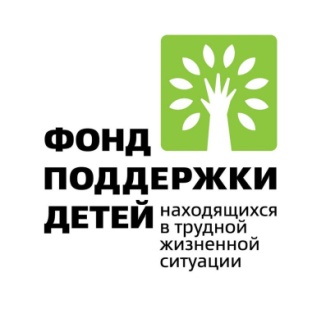 Проект Реабилитационного центра «Адели» «Организация деятельности социальной службы «Микрореабилитационный центр» при поддержке Фонда поддержки детей, находящихся в трудной жизненной ситуации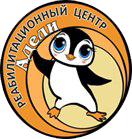 